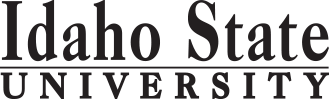 Course Subject and TitleCr. Min. Grade*GE, UU or UM**Sem. OfferedPrerequisiteCo RequisiteSemester OneSemester OneSemester OneSemester OneSemester OneSemester OneSemester OneGE Objective 1: ENGL 1101 English Composition3C-GEAppropriate placement scoreGE Objective 33GEAppropriate placement scoreGE Objective 43GEGE Objective 5 with lab4GEFree Electives2                                                                                            Total15Semester TwoSemester TwoSemester TwoSemester TwoSemester TwoSemester TwoSemester TwoGE Objective 1: ENGL 1102 Critical Reading and Writing3C-GEENGL 1101 or equivalentGE Objective 43GEGE Objective 63GEFree Electives6                                                                                            Total15Semester ThreeSemester ThreeSemester ThreeSemester ThreeSemester ThreeSemester ThreeSemester ThreeGE Objective 2: COMM 1101 Principles of Speech3GEGE Objective 53GEGE Objective 7 or 83GEGE Objective 63GEFree Electives3                                                                                             Total15Semester FourSemester FourSemester FourSemester FourSemester FourSemester FourSemester FourGE Objective 93GELD Arts and Humanities 3LD Social and Behavioral Sciences 3LD in College of Arts and Letters, College of Business, College of Education, College of Science and Engineering, or the Kasiska Division of Health Sciences6                                                                                             Total15*GE=General Education Objective, UU=Upper Division University, UM= Upper Division Major, LD= Lower Division**See Course Schedule section of Course Policies page in the e-catalog (or input F, S, Su, etc.)*GE=General Education Objective, UU=Upper Division University, UM= Upper Division Major, LD= Lower Division**See Course Schedule section of Course Policies page in the e-catalog (or input F, S, Su, etc.)*GE=General Education Objective, UU=Upper Division University, UM= Upper Division Major, LD= Lower Division**See Course Schedule section of Course Policies page in the e-catalog (or input F, S, Su, etc.)*GE=General Education Objective, UU=Upper Division University, UM= Upper Division Major, LD= Lower Division**See Course Schedule section of Course Policies page in the e-catalog (or input F, S, Su, etc.)*GE=General Education Objective, UU=Upper Division University, UM= Upper Division Major, LD= Lower Division**See Course Schedule section of Course Policies page in the e-catalog (or input F, S, Su, etc.)*GE=General Education Objective, UU=Upper Division University, UM= Upper Division Major, LD= Lower Division**See Course Schedule section of Course Policies page in the e-catalog (or input F, S, Su, etc.)*GE=General Education Objective, UU=Upper Division University, UM= Upper Division Major, LD= Lower Division**See Course Schedule section of Course Policies page in the e-catalog (or input F, S, Su, etc.)20XX-20XX Major RequirementsCRGENERAL EDUCATION OBJECTIVESSatisfy Objectives 1,2,3,4,5,6 (7 or 8) and 9GENERAL EDUCATION OBJECTIVESSatisfy Objectives 1,2,3,4,5,6 (7 or 8) and 9GENERAL EDUCATION OBJECTIVESSatisfy Objectives 1,2,3,4,5,6 (7 or 8) and 9GENERAL EDUCATION OBJECTIVESSatisfy Objectives 1,2,3,4,5,6 (7 or 8) and 9GENERAL EDUCATION OBJECTIVESSatisfy Objectives 1,2,3,4,5,6 (7 or 8) and 9GENERAL EDUCATION OBJECTIVESSatisfy Objectives 1,2,3,4,5,6 (7 or 8) and 936  cr. minMAJOR REQUIREMENTS121. Written English  (6 cr. min)                                          ENGL 11011. Written English  (6 cr. min)                                          ENGL 11011. Written English  (6 cr. min)                                          ENGL 11011. Written English  (6 cr. min)                                          ENGL 11011. Written English  (6 cr. min)                                          ENGL 11011. Written English  (6 cr. min)                                          ENGL 11013Lower Division requirements in the Arts & Humanities3                                                                                              ENGL 1102                                                                                              ENGL 1102                                                                                              ENGL 1102                                                                                              ENGL 1102                                                                                              ENGL 1102                                                                                              ENGL 110232. Spoken English   (3 cr. min)                                      COMM 11012. Spoken English   (3 cr. min)                                      COMM 11012. Spoken English   (3 cr. min)                                      COMM 11012. Spoken English   (3 cr. min)                                      COMM 11012. Spoken English   (3 cr. min)                                      COMM 11012. Spoken English   (3 cr. min)                                      COMM 11013Lower Division requirements in the Social & Behavioral Sciences33. Mathematics      (3 cr. min)                           3. Mathematics      (3 cr. min)                           3. Mathematics      (3 cr. min)                           3. Mathematics      (3 cr. min)                           3. Mathematics      (3 cr. min)                           3. Mathematics      (3 cr. min)                           4. Humanities, Fine Arts, Foreign Lang.        (2 courses; 2 categories; 6 cr. min)4. Humanities, Fine Arts, Foreign Lang.        (2 courses; 2 categories; 6 cr. min)4. Humanities, Fine Arts, Foreign Lang.        (2 courses; 2 categories; 6 cr. min)4. Humanities, Fine Arts, Foreign Lang.        (2 courses; 2 categories; 6 cr. min)4. Humanities, Fine Arts, Foreign Lang.        (2 courses; 2 categories; 6 cr. min)4. Humanities, Fine Arts, Foreign Lang.        (2 courses; 2 categories; 6 cr. min)4. Humanities, Fine Arts, Foreign Lang.        (2 courses; 2 categories; 6 cr. min)Lower Division requirements from programs in the College of Arts and Letter, College of Business, College of Education, College of Science and Engineering, or Kasiska Division of Health Sciences6Lower Division requirements from programs in the College of Arts and Letter, College of Business, College of Education, College of Science and Engineering, or Kasiska Division of Health Sciences6Lower Division requirements from programs in the College of Arts and Letter, College of Business, College of Education, College of Science and Engineering, or Kasiska Division of Health Sciences65. Natural Sciences             (2 lectures-different course prefixes, 1 lab; 7 cr. min)5. Natural Sciences             (2 lectures-different course prefixes, 1 lab; 7 cr. min)5. Natural Sciences             (2 lectures-different course prefixes, 1 lab; 7 cr. min)5. Natural Sciences             (2 lectures-different course prefixes, 1 lab; 7 cr. min)5. Natural Sciences             (2 lectures-different course prefixes, 1 lab; 7 cr. min)5. Natural Sciences             (2 lectures-different course prefixes, 1 lab; 7 cr. min)5. Natural Sciences             (2 lectures-different course prefixes, 1 lab; 7 cr. min)Lower Division requirements from programs in the College of Arts and Letter, College of Business, College of Education, College of Science and Engineering, or Kasiska Division of Health Sciences66. Behavioral and Social Science            (2 courses-different prefixes; 6 cr. min)6. Behavioral and Social Science            (2 courses-different prefixes; 6 cr. min)6. Behavioral and Social Science            (2 courses-different prefixes; 6 cr. min)6. Behavioral and Social Science            (2 courses-different prefixes; 6 cr. min)6. Behavioral and Social Science            (2 courses-different prefixes; 6 cr. min)6. Behavioral and Social Science            (2 courses-different prefixes; 6 cr. min)6. Behavioral and Social Science            (2 courses-different prefixes; 6 cr. min)One Course from EITHER Objective 7 OR  8                        (1course;  3 cr. min)One Course from EITHER Objective 7 OR  8                        (1course;  3 cr. min)One Course from EITHER Objective 7 OR  8                        (1course;  3 cr. min)One Course from EITHER Objective 7 OR  8                        (1course;  3 cr. min)One Course from EITHER Objective 7 OR  8                        (1course;  3 cr. min)One Course from EITHER Objective 7 OR  8                        (1course;  3 cr. min)One Course from EITHER Objective 7 OR  8                        (1course;  3 cr. min)7. Critical Thinking7. Critical Thinking7. Critical Thinking7. Critical Thinking7. Critical Thinking7. Critical Thinking8. Information Literacy   8. Information Literacy   8. Information Literacy   8. Information Literacy   8. Information Literacy   8. Information Literacy   9. Cultural Diversity                                                                (1 course;  3 cr. min)9. Cultural Diversity                                                                (1 course;  3 cr. min)9. Cultural Diversity                                                                (1 course;  3 cr. min)9. Cultural Diversity                                                                (1 course;  3 cr. min)9. Cultural Diversity                                                                (1 course;  3 cr. min)9. Cultural Diversity                                                                (1 course;  3 cr. min)9. Cultural Diversity                                                                (1 course;  3 cr. min)General Education Elective to reach 36 cr. min.                           (if necessary)General Education Elective to reach 36 cr. min.                           (if necessary)General Education Elective to reach 36 cr. min.                           (if necessary)General Education Elective to reach 36 cr. min.                           (if necessary)General Education Elective to reach 36 cr. min.                           (if necessary)General Education Elective to reach 36 cr. min.                           (if necessary)General Education Elective to reach 36 cr. min.                           (if necessary)                                                                                                  Total GE                                                                                                  Total GE                                                                                                  Total GE                                                                                                  Total GE                                                                                                  Total GE                                                                                                  Total GE37Undergraduate Catalog and GE Objectives by Catalog Year Undergraduate Catalog and GE Objectives by Catalog Year Undergraduate Catalog and GE Objectives by Catalog Year Undergraduate Catalog and GE Objectives by Catalog Year Undergraduate Catalog and GE Objectives by Catalog Year Undergraduate Catalog and GE Objectives by Catalog Year Undergraduate Catalog and GE Objectives by Catalog Year Undergraduate Catalog and GE Objectives by Catalog Year Undergraduate Catalog and GE Objectives by Catalog Year Undergraduate Catalog and GE Objectives by Catalog Year Undergraduate Catalog and GE Objectives by Catalog Year Undergraduate Catalog and GE Objectives by Catalog Year Undergraduate Catalog and GE Objectives by Catalog Year Undergraduate Catalog and GE Objectives by Catalog Year MAP Credit SummaryMAP Credit SummaryMAP Credit SummaryMAP Credit SummaryMAP Credit SummaryCRCRMajor Major Major Major Major 1212General Education General Education General Education General Education General Education 3737Free Electives to reach 60 creditsFree Electives to reach 60 creditsFree Electives to reach 60 creditsFree Electives to reach 60 creditsFree Electives to reach 60 credits1111                                                                                     TOTAL                                                                                     TOTAL                                                                                     TOTAL                                                                                     TOTAL                                                                                     TOTAL6060Graduation Requirement Minimum Credit ChecklistGraduation Requirement Minimum Credit ChecklistGraduation Requirement Minimum Credit ChecklistConfirmedConfirmedConfirmedConfirmedMinimum 36 cr. General Education Objectives (15 cr. AAS)Minimum 36 cr. General Education Objectives (15 cr. AAS)Minimum 36 cr. General Education Objectives (15 cr. AAS)YYYYMinimum 16 cr. Upper Division in Major (0 cr.  Associate)Minimum 16 cr. Upper Division in Major (0 cr.  Associate)Minimum 16 cr. Upper Division in Major (0 cr.  Associate)YYYMinimum 36 cr. Upper Division Overall (0 cr.  Associate)Minimum 36 cr. Upper Division Overall (0 cr.  Associate)Minimum 36 cr. Upper Division Overall (0 cr.  Associate)YYYMinimum of 120 cr. Total (60 cr. Associate)Minimum of 120 cr. Total (60 cr. Associate)Minimum of 120 cr. Total (60 cr. Associate)YYYAdvising NotesAdvising NotesMAP Completion Status (for internal use only)MAP Completion Status (for internal use only)MAP Completion Status (for internal use only)MAP Completion Status (for internal use only)MAP Completion Status (for internal use only)MAP Completion Status (for internal use only)MAP Completion Status (for internal use only)Lower Division courses are required for this degree. Lower Division courses are required for this degree. DateDateDateDateDateDateDepartment: 6/4/18 VB6/4/18 VB6/4/18 VB6/4/18 VB6/4/18 VB6/4/18 VBCAA or COT:6/14/18 CR6/14/18 CR6/14/18 CR6/14/18 CR6/14/18 CR6/14/18 CRRegistrar: 